Making Connections TuesdayHow are they similar and how are they different?                     Picture 1			Picture 2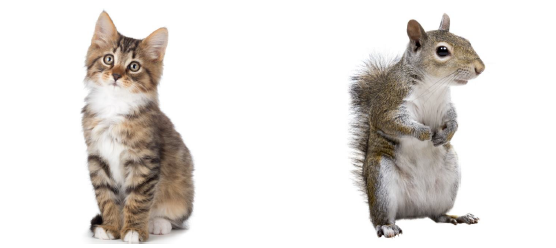 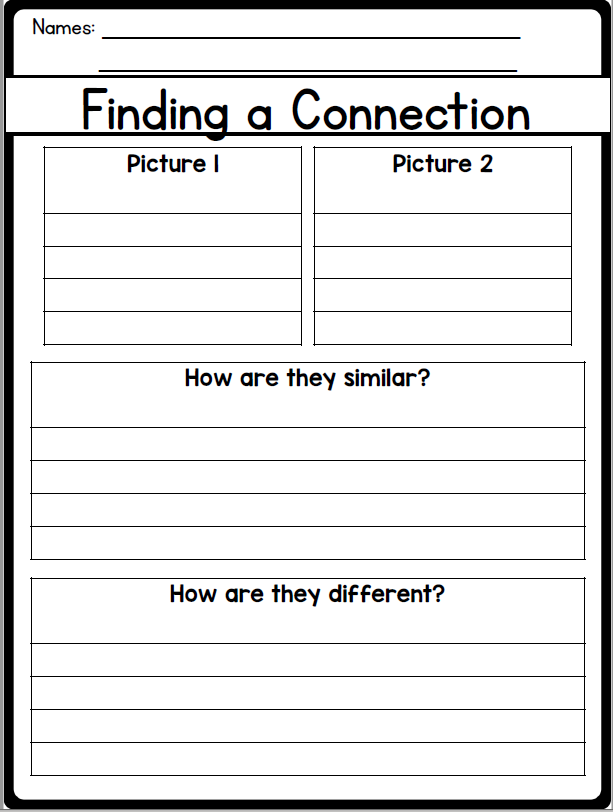 